Во исполнение  постановления Правительства Республики Саха (Якутия) от 17 октября 2022 г. № 640 «Об увеличении фонда оплаты труда  отдельных категорий работников бюджетной сферы Республики Саха (Якутия) в 2022 году", Постановления Правительства РС(Я) от 11 ноября 2022 года № 670 "О внесении изменений в Положение об оплате труда работников государственных учреждений, подведомственных Министерству культуры и духовного развития Республики Саха (Якутия)", утвержденное постановлением Правительства Республики Саха (Якутия) от 30 августа 2022 года №521 п о с т а н о в л я ю:1. Внести следующие изменения в приложение к постановлению главы муниципального образования "Ленский район" от 6 мая 2019 года №01-03-418/9 "Об утверждении Положения об оплате труда работников муниципальных учреждений культуры МО "Ленский район".В пункте 2.2 разделе 2 Положения «Порядок и условия оплаты труда специалистов муниципальных  учреждений культуры» таблицу изложить в следующей редакции:В пункте 5.1 раздела 5 «Порядок и условия оплаты труда работников, осуществляющих профессиональную деятельность по профессиям рабочих учреждений культуры» таблицу изложить в следующей редакции:Произвести перерасчет заработной платы категориям работников, занимающих должности, указанных в пунктах 1.1 и 1.2 настоящего постановления с 1 сентября 2022 г. Главному специалисту управления делами (Иванская Е.С.) опубликовать данное постановление в официальных средствах массовой информации. Настоящее постановление вступает в силу со дня его официального опубликования и распространяется на правоотношения, возникшие с 01 сентября 2022 года. Контроль   исполнения данного постановления   оставляю за собой.Муниципальное образование«ЛЕНСКИЙ РАЙОН»Республики Саха (Якутия)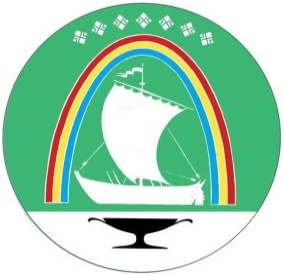 Саха Өрөспүүбүлүкэтин «ЛЕНСКЭЙ ОРОЙУОН» муниципальнайтэриллиитэПОСТАНОВЛЕНИЕУУРААХг. ЛенскЛенскэй кот « 23»   ноября     2022 года                                      № 01-03-760/2от « 23»   ноября     2022 года                                      № 01-03-760/2       О внесении изменений в постановление главы муниципального образования "Ленский район" от 06 мая 2019 года № 01-03-418/9 Профессиональные квалификационные группыКвалификационные уровниРазмер оклада (должностного оклада) (в рублях)Должности технических исполнителей и артистов вспомогательного состава1 квалификационный уровень6 321Должности работниковсреднего звена1 квалификационный уровень6 958Должности работниковсреднего звена2 квалификационный уровень7 654Должности работниковведущего звена1 квалификационный уровень10 124Должности работниковведущего звена2 квалификационный уровень10 732Должности работниковведущего звена3 квалификационный уровень11 136Должности работниковведущего звена4 квалификационный уровень11 744Должности работниковведущего звена5 квалификационный уровень12 147Должности работников руководящего состава1 квалификационный уровень12 333Должности работников руководящего состава2 квалификационный уровень13 564Должности работников руководящего состава3 квалификационный уровень14 799Профессиональные квалификационные группыКвалификационные уровниРазмер оклада (должностного оклада)(в рублях)Профессии рабочих культуры первого уровня1 квалификационный уровень6 958Профессии рабочих культуры второго уровня1 квалификационный уровень9 127Профессии рабочих культуры второго уровня2 квалификационный уровень9 675Профессии рабочих культуры второго уровня3 квалификационный уровень10 041Профессии рабочих культуры второго уровня4 квалификационный уровень10 588ГлаваЖ.Ж. Абильманов